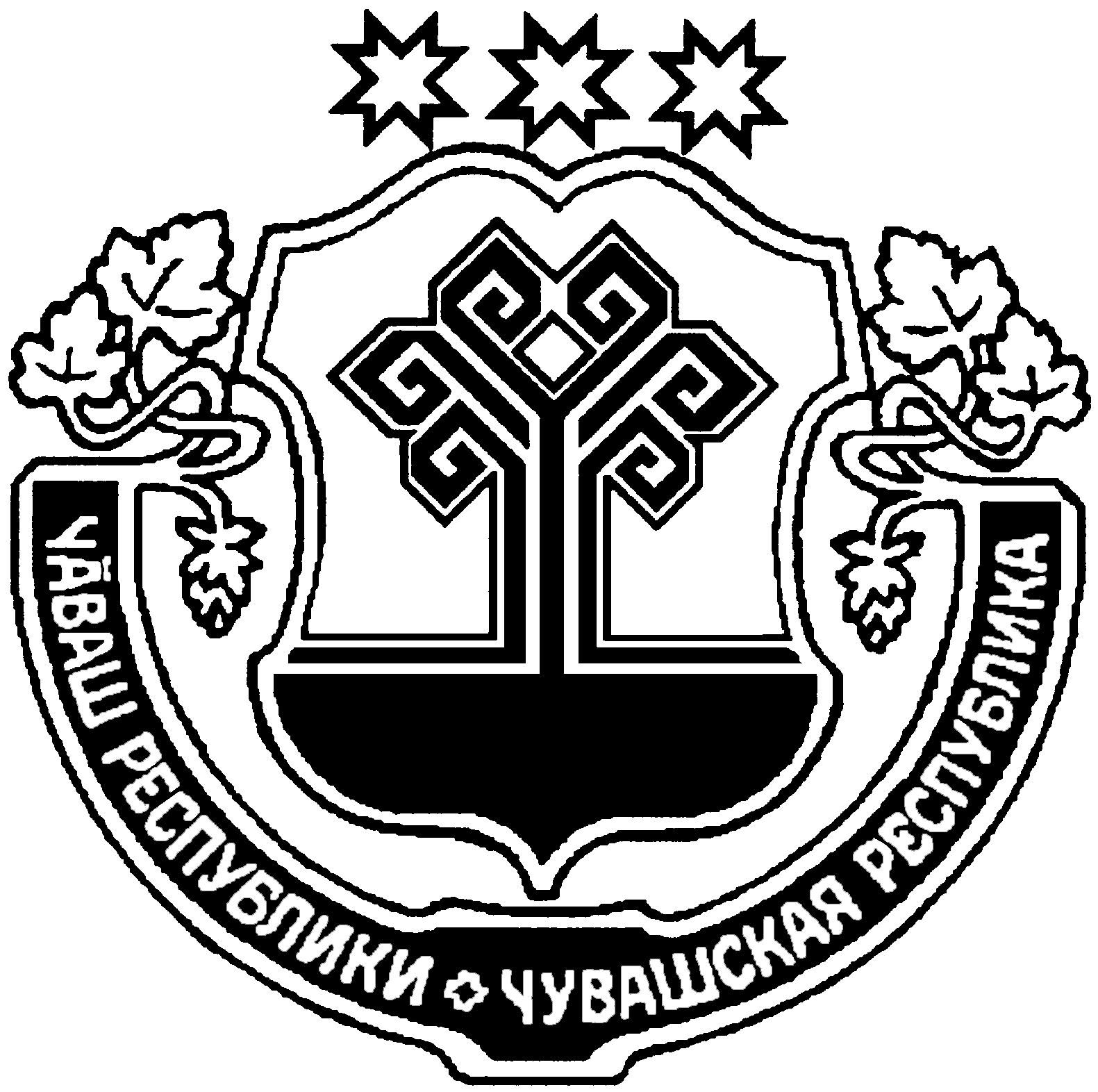 О внесение изменений в административный регламент  от 25.12.2015 г. № 69 «Об утверждении административного регламента администрации Питишевского сельского поселения по исполнениюмуниципальной функции по проведению проверокпри осуществлении муниципального контроля за обеспечением сохранности автомобильных дорогместного значения в границах населенных пунктов сельского поселения»Руководствуясь Федеральным законом от 01.04.2020 №98-ФЗ «О внесении изменений в отдельные законодательные акты Российской Федерации по вопросам предупреждения и ликвидации чрезвычайных ситуаций», администрация Питишевского сельского поселения Аликовского района  п о с т а н о в л я е т: 1. В административный регламент исполнения муниципальной функции по проведению проверок при осуществлении муниципального контроля за обеспечением сохранности автомобильных дорог местного значения, утвержденного постановлением администрации Питишевского сельского поселения Аликовского района от 25.12.2015 г. № 69 «Об утверждения административного регламента администрации Питишевского сельского поселения по исполнению муниципальной функции по проведению проверок при осуществлении муниципального контроля за обеспечением сохранности автомобильных дорог местного значения в границах населенных пунктов сельского поселения» (с изменениями от 31.05.2016 г. №51, от 11.06.2017 г. №21, от 01.10.2018 г. №54а, от 25.06.2019 г. №27а) внести следующие изменения:: пункт 3.2. раздела 3 административного регламента  дополнить абзацами следующего содержания  «Если иное не установлено Правительством Российской Федерации, проверки в отношении юридических лиц, индивидуальных предпринимателей, отнесенных в соответствии со статьей 4 Федерального закона от 24 июля 2007 года №209-ФЗ «О развитии малого и среднего предпринимательства в Российской Федерации» к субъектам малого и среднего предпринимательства, не проводятся с 1 апреля по 31 декабря 2020 года включительно, за исключением проверок, основаниями для проведения которых являются причинение вреда или угроза причинения вреда жизни, здоровью граждан, возникновение чрезвычайных ситуаций природного и техногенного характера.»;           «Проверки юридических лиц и индивидуальных предпринимателей в 2021 году могут проводиться с использованием средств дистанционного взаимодействия, в том числе аудио- или видеосвязи.»;              «При формировании ежегодных планов в них не включаются плановые проверки в отношении юридических лиц и индивидуальных предпринимателей, сведения о которых не включены в единый реестр субъектов малого и среднего предпринимательства.»         2. Контроль за исполнением настоящего постановления оставляю за собой.         2.Настоящее постановление вступает в силу после его официального опубликования. Глава  Питишевского сельского поселения                                                                                            А.Ю.ГавриловаЧУВАШСКАЯ РЕСПУБЛИКА АЛИКОВСКИЙ РАЙОНАДМИНИСТРАЦИЯПИТИШЕВСКОГО СЕЛЬСКОГО ПОСЕЛЕНИЯЧĂВАШ РЕСПУБЛИКИЭЛĔК РАЙОНЕПИТЕШКАСИ ЯЛ АДМИНИСТРАЦИЙĕ ПОСТАНОВЛЕНИЕ                  12.01.2021г. №03 Деревня ПитишевоЙЫШАНУ                12.01.2021г. №03Питешкаси яле